           Société Rencesvals British Branch          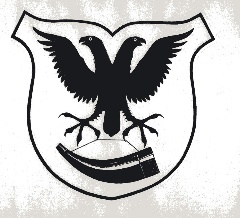 British Rencesvals Publications 7Epic Connections / Rencontres épiquesProceedings of the Nineteenth International Conference 
of the Société Rencesvals, Oxford, 13–17 August 2012edited by Marianne J. Ailes, Philip E. Bennett, Anne Elizabeth CobbyEdinburgh 2014ISBN 978 0 9519791 8 1The two volumes of Proceedings contain papers by the keynote speakers Bill Burgwinkle, Dorothea Kullmann, Francine Mora and Bernard Ribémont, and thirty-nine session papers on the themes ‘Queer Theory and the Chansons de Geste’, ‘La Tradition rolandienne dans tous ses états’, ‘Chansons de Geste and Antiquity’, ‘The Representation of Law in the Chansons de Geste’, and miscellanea.Private orders:  £60.00 plus postage and packingTrade orders:  £45.00 plus postage and packingPostage and packing per copy:UK £5.00 (maximum £20.00); Europe £13.00, rest of the world £19.00 (bulk overseas orders at cost)Payment from outside the UK must be made by sterling cheque or sterling bank draft drawn on a bank in the UK, by bank transfer, or by Paypal (small surcharge); otherwise the equivalent of £15.00 per order must be added to cover bank charges.Distributed by Dr. A. E. Cobby, 17 George Street, CAMBRIDGE CB4 1AL, email aec25@cam.ac.ukTo:  Dr A. E. Cobby, 17 George Street, CAMBRIDGE CB4 1ALPlease send me ......... copy/copies of Epic Connections / Rencontres épiques.Private single order @ £60.00 + postage and packing as above:  total £…..Please tick [] the appropriate box:[   ]		I enclose a cheque for £............... payable to ‘Société Rencesvals British Branch’[   ]		I wish to pay by bank transfer:  please send me the account details[   ]		I wish to pay by Paypal:  please send me an invoiceName: 											Address:Email: